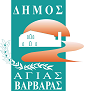 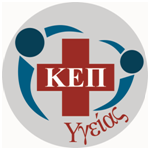 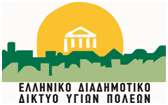 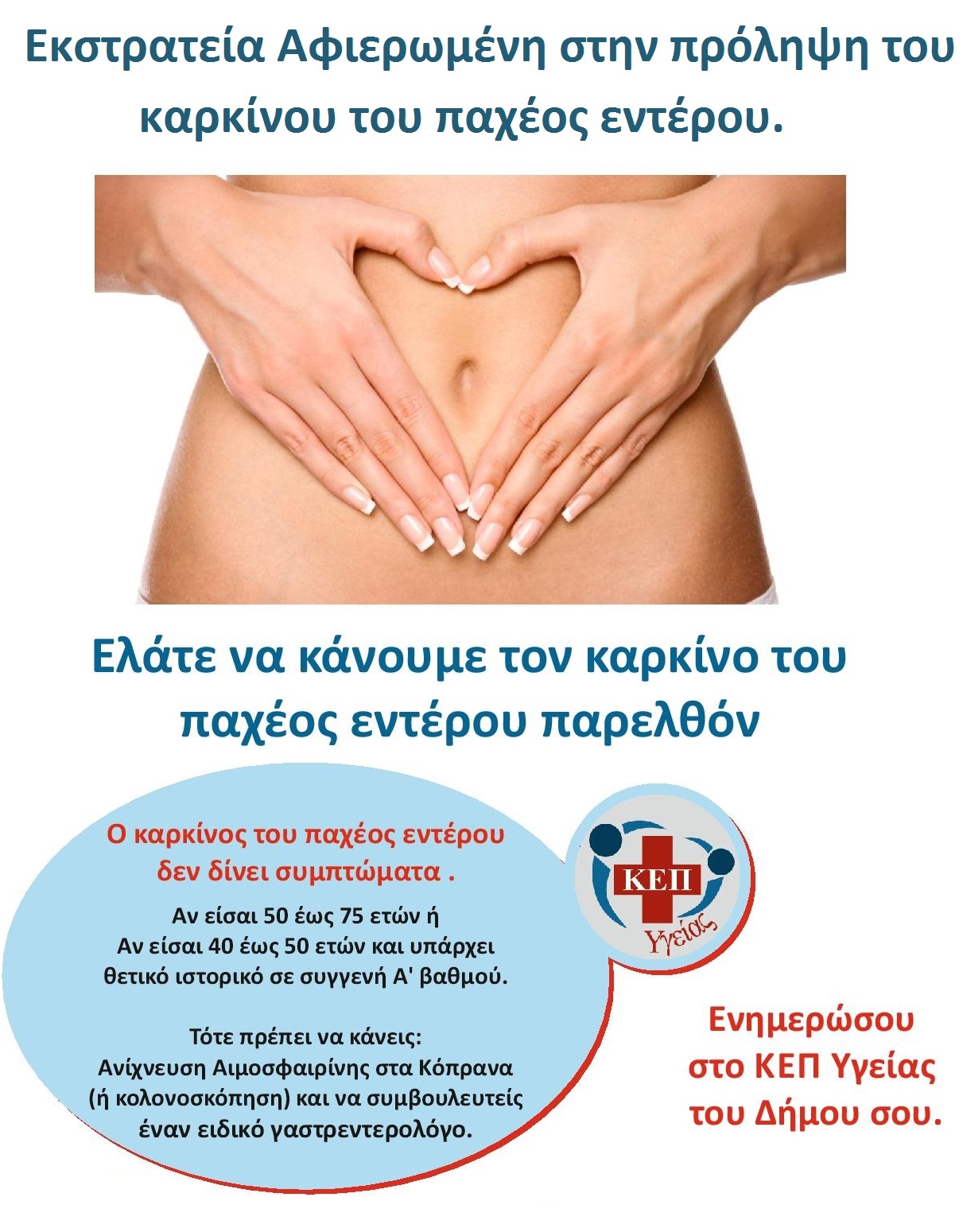 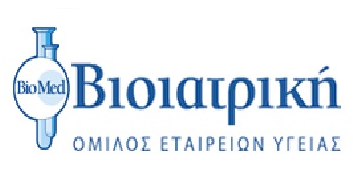 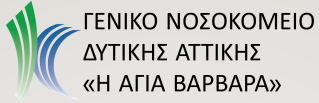 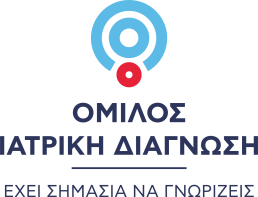 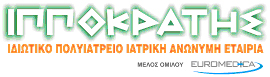 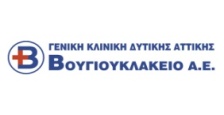 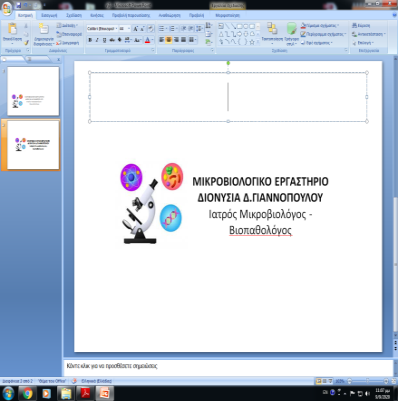 _______________________________________________________________________________________________Δήμος Αγίας Βαρβάρας: Αριστομένους 8 -   213 2019300  213 2019395 – www.agiavarvara.gr